Projekt „Rekonstrukce odborné učebny – dílny ZŠ Dobré“ je spolufinancován z Evropské unie - Integrovaného regionálního operačního programu.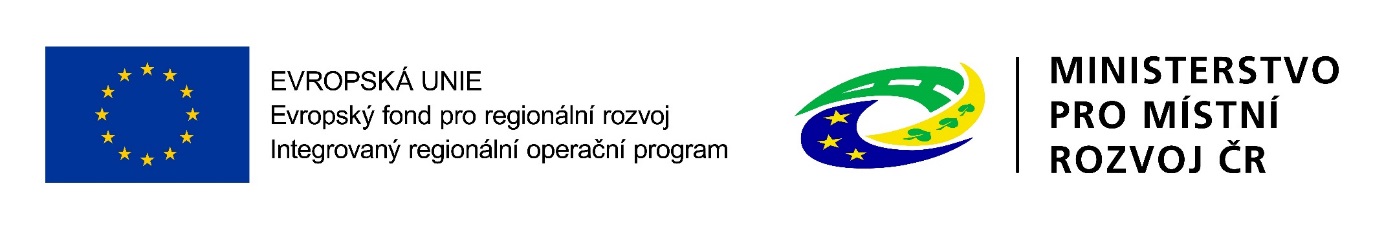 Projektový záměr řeší rekonstrukci a stavební úpravy objektu školních dílen včetně zajištění bezbariérového přístupu, vybudování sociálního zařízení, úpravy venkovního prostranství. Díky realizaci projektu dojde ke zkvalitnění vzdělávací infrastruktury a vytvoření kvalitního výukového prostředí pro žáky ZŠ Dobré v návaznosti na Rámcový vzdělávací program pro základní vzdělávání a klíčové kompetence IROP (podpora technických a řemeslných oborů).Hlavním cílem projektu je rozvoj klíčových kompetencí v oblasti technických a řemeslných předmětů a vybudování bezbariérového přístupu do učebny včetně bezbariérového sociálního zařízení). V rámci projektu bude rekonstruována stávající odborná učebna dílen včetně skladu pomůcek (skladu materiálu). Cílem projektu je také vybudovat bezbariérový přístup do této odborné učebny včetně bezbariérového sociálního zařízení. Učebna se nachází vedle hlavního objektu školy v přízemí.Vně školy bude dále vybudována odpočinková zóna pro žáky s edukativními prvky zeleně u objektu dílen v rámci školní zahrady. Tato aktivita obsahuje osázení tohoto prostoru zelení, pořízení základního mobiliáře (lavičky, odpadkové koše), vybudování chodníčků a nezbytné úpravy venkovního prostranství v rámci této "relaxační zóny".Nově vybudované prostory budou přístupny všem skupinám osob, v souladu se současnými trendy v základním vzdělávání v návaznosti na platnou legislativu ČR. Díky realizaci projektu dojde ke zvýšení kvality a dostupnosti infrastruktury pro vzdělávání
a celoživotní učení a podpoře klíčových kompetencí IROP v návaznosti na školní vzdělávací program. Ukončení celého projektu se plánuje na září 2018.